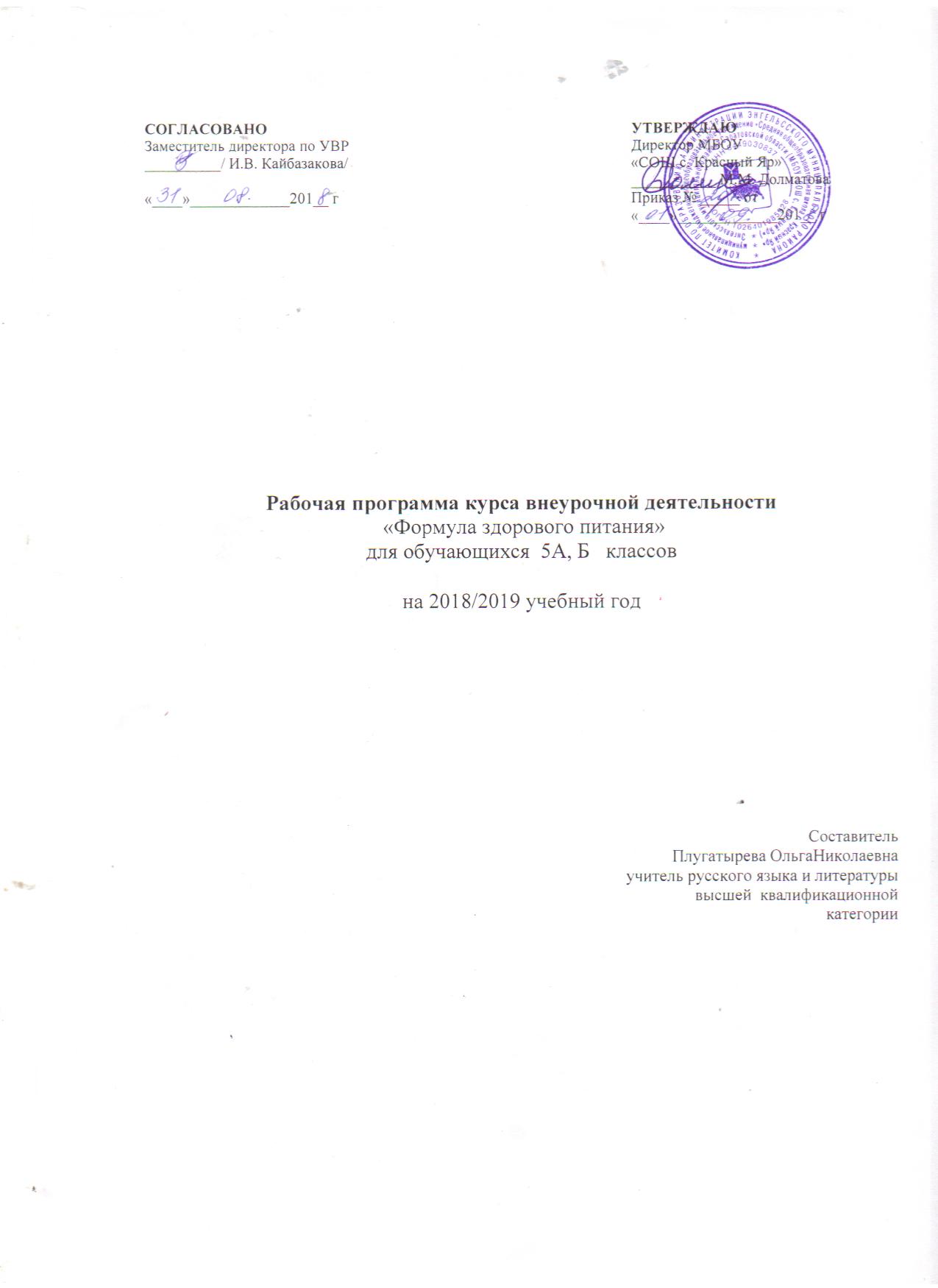 1.Пояснительная запискаПрограмма внеурочной деятельности «Формула здорового питания» построена на основе примерной программы  внеурочной деятельности в соответствии с требованиями к результатам освоения основного общего образования.   Авторы программы М.М. Безруких, Т.А. Филлипова, А.Г. Макеева, М., издательство «Нестле. Правильное питание»», 2013 год.   Программа относится к социальному направлению внеурочной деятельности и реализуется через кружок «Разговор о правильном питании». Программа направлена на  формирование культуры здоровья, осознание важности образования и воспитания правильного питания, формирования системы позитивных национальных ценностей, идеалов сохранения собственного здоровья, здоровья близких, как важнейшее национальное достояние России.Отличительные особенности данной программы: Программа предусматривает организацию деятельности учащихся в форме школы правильного питания. Такая форма позволяет, с одной стороны, обеспечить максимально широкий охват обучающихся образованием в области жизненно важных вопросов собственного здоровья. Это способствует повышению учебной мотивации обучающихся, освоению их субъективной роли «обучаю других» как шага к следующему этапу «обучаю себя».Цель программы внеурочной деятельности -  формирование у детей и подростков основ культуры питания как одной из составляющих здорового образа жизни.Задачи программы внеурочной деятельности:1.Формировать и развивать представления детей и подростков о здоровье как одной из важнейших человеческих ценностей, формировать готовность заботиться и укреплять собственное здоровье; 
2.Формировать у   школьников знаний о правилах рационального питания, их роли в сохранении и укрепления здоровья, а также готовности соблюдать эти правила;
3. Научить освоение детьми и подростками практических навыков рационального питания;
4.Формировать представления о социокультурных аспектах питания как составляющей общей культуры человека:
- информировать детей и подростков о народных традициях, связанных с питанием и здоровьем;- расширять знания  об истории и традициях своего народа;- формировать  чувства уважения к культуре своего народа и культуре традициям других народов. 
5.Развивать творческие способности и кругозор у детей и подростков, их интересы и познавательную деятельность;
6. Развивать коммуникативные  навыки у детей и подростков, умения эффективно взаимодействовать со сверстниками и взрослыми в процессе решения проблемы;
7.  Просвещать  родителей в вопросах  организации рационального питания детей и подростков.Срок реализации программы: Программа реализуется 1 год через  кружок «Формула здорового питания». Проводится в 5 классе  в объеме 34 часа в год (1 час в неделю).2.Планируемые результаты освоения курса внеурочной деятельностиЛичностные результаты освоения программы внеурочной деятельности:проявление познавательных интересов и активности в области здорового питания; овладение установками, нормами и правилами правильного питания; готовность и способность делать осознанный выбор здорового питания, в том числе ориентироваться в ассортименте наиболее типичных продуктов питания, сознательно выбирать наиболее полезные ценностно-смысловые установки обучающихся, формируемые средствами различных предметов в рамках программы «Разговор о правильном питании», в том числе развитие представления об адекватности питания, его соответствия росту, весу, возрасту, образу жизни человека. Метапредметными результатами изучения курса является формирование универсальных учебных действий:Регулятивные УУД:определять и формулировать цель деятельности с помощью учителя;проговаривать последовательность действий;учиться высказывать своё предположение на основе работы с иллюстрацией;учиться работать по предложенному учителем плану;учиться отличать верно выполненное задание от неверного;учиться совместно с учителем и одноклассниками давать эмоциональную оценку деятельности товарищей.Познавательные УУД:ориентироваться в своей системе знаний: отличать новое от уже известного с помощью учителя;делать предварительный отбор источников информации: ориентироваться в учебном пособии, других источниках информации;добывать новые знания: находить ответы на вопросы, используя учебник, свой жизненный опыт и информацию, полученную от учителя;перерабатывать полученную информацию: делать выводы в результате совместной работы всей группы, сравнивать и группировать полученную информацию;преобразовывать информацию из одной формы в другую: на основе графических инструкций составлять словесные инструкции с последующим применением их в практической деятельности.Коммуникативные УУД:донести свою позицию до остальных участников практической  деятельности: оформлять свою мысль в устной речи;слушать и понимать речь других;читать и пересказывать текст;совместно договариваться о правилах общения и следовать им;учится выполнять различные роли в группе (лидера, исполнителя, критика).Предметными результатами изучения курса являются формирование умений: описывать признаки предметов и узнавать по их признакам;выделять существенные признаки предметов;сравнивать между собой предметы, явления;обобщать, делать несложные выводы;определять последовательность действий.3.Содержание курса внеурочной деятельности4.Тематическое планирование для обучающихся 5 А,Б класса№п/пНазвание раздела(темы)Кол-во часовКол-во часовФорма организациизанятияИспользование ИКТ(кол-во час)№п/пНазвание раздела(темы)Теоретическая частьПрактическая часть1.Здоровье – это здорово!2беседа12.Продукты разные нужны, продукты разные важны.51дискуссияпроектобсуждение23.Режим питания.11беседа14.Энергия пищи.21ролевая игра15.Где и как мы едим.32ситуационная игра16.Ты покупатель.31образно-ролевые игры17.Ты готовишь себе и друзьям.11проектная деятельность18.Кулинарная история.11конкурсы19.Кухня разных народов.1конкурсы1№п/пНазвание темы занятиядата проведениядата проведенияКорректировка с указанием причины№п/пНазвание темы занятияПланФакт1Здоровье-это здорово!Правила ЗОЖ06.09.2Я и мое здоровье. Мой образ жизни.13.09.3Белки.20.09.4Жиры.27.09.5. Углеводы.04.10.6Витамины.11.10.7Минеральные вещества.18.10.8Рацион питания.25.109Понятие режима питания. Мой режим питания.01.11.10Игра «Составляем режим питания».08.11.11Энергия пищи. Калорийность пищи.15.11.12Исследовательская работа «Вкусная математика».22.11.13Влияние калорийности пищи на телосложение.29.11.14 Где и как мы едим.06.12.15Мини-проект «Мы не дружим с сухомяткой».13.12.16 Путешествие и поход. Собираем рюкзак.20.12.17Что такое перекусы, их влияние на здоровье. 27.12.18Правила поведения в кафе. Ролевая игра «Кафе».10.01.19Права и обязанности покупателя.17.01.20Срок хранения продуктов. Упаковка продуктов.24.01.21 Мини-проект «Правильное питание»31.01.22Составление формулы правильного питания.07.02.23Знакомство с правилами этикета.14.02.24Сервировка стола.21.02.25Первобытная кулинария. Традиции и культура питания.28.02.26Современная кулинария. Конкурс кроссвордов «Кулинария».07.03.27Понятие «национальная кухня» 14.03.28История кулинарии в России. 21.03.29Самовар-символ русского стола 28.03.30Каша-матушка, хлеб-батюшка Русская кухня  и религия.04.04.31Польза меда. Праздник русской картошки.11.04.32Польза меда. Праздник русской картошки.18.04.25.04.33-34Творческий проект «Вкусная картина».02.05.16.05.35-37Подготовка викторины «Кулинарное путешествие по России».23.05.38Проведение викторины «Кулинарное путешествие по России».проведение30.05.